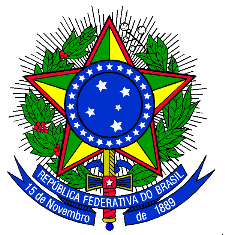 MINISTÉRIO DA EDUCAÇÃO
UNIVERSIDADE FEDERAL DA INTEGRAÇÃO LATINO-AMERICANAANEXO I – FICHA DE INSCRIÇÃO
Ao entregar a Ficha de Inscrição declaro estar ciente e concordar:
-  Com as Normas Gerais estabelecidas no presente EDITAL DE SELEÇÃO N° 01/2024; PROCESSO SELETIVO PARA TUTORES(AS) E SUPERVISORES(AS) DO PROJETO MAIS MÉDICOS PARA O BRASIL – PMMB E FORMAÇÃO DE CADASTRO RESERVA PARA TUTOR E SUPERVISOR DO PMMB PARA A INSTITUIÇÃO SUPERVISORA UNILA;
- Que possuo os pré-requisitos definidos nos critérios de seleção de Tutor Acadêmico e/ou  Supervisor Acadêmico (presentes no edital)
- Que estou entregando o Currículo Lattes documentado;
- Que a inscrição é para a composição do Banco de Tutores e Supervisores do     Projeto Mais Médicos para o Brasil para regiões sob a responsabilidade da Universidade Federal da Integração Latino-Americana - UNILA.
- Que possuo disponibilidade para realizar no mínimo de 12 horas mensais de atividades de  Tutoria ou Supervisão;- Que devo desenvolver as atividades de tutoria e/ou supervisão fora do horário   de trabalho contratual das instituições de vínculo empregatício.
Loca, data e assinatura: ________________________________________________________________
Assinatura do(a) Candidato(a): _______________________________________________________NOMEVÍNCULO EMPREGATÍCIODATA DE ADMISSÃONÚMERO DO REGISTROMATRÍCULA CRMENDEREÇO RESIDENCIALBAIRROMUNICÍPIO/CEPTELEFONE (Cod. DD+Nº)E-MAIL INSTITUCIONALE-MAIL SECUNDÁRIOLOCAL DE ATUAÇÃO